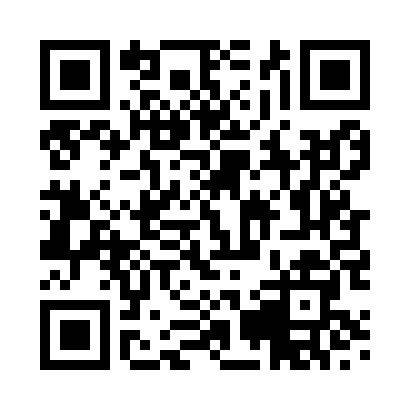 Prayer times for Kinlochmoidart, Highland, UKMon 1 Jul 2024 - Wed 31 Jul 2024High Latitude Method: Angle Based RulePrayer Calculation Method: Islamic Society of North AmericaAsar Calculation Method: HanafiPrayer times provided by https://www.salahtimes.comDateDayFajrSunriseDhuhrAsrMaghribIsha1Mon3:014:361:277:1610:1811:522Tue3:024:371:277:1610:1711:523Wed3:024:381:277:1610:1611:524Thu3:034:391:277:1610:1611:515Fri3:044:401:287:1510:1511:516Sat3:044:411:287:1510:1411:517Sun3:054:421:287:1510:1311:508Mon3:064:431:287:1410:1211:509Tue3:064:451:287:1410:1111:5010Wed3:074:461:287:1310:1011:4911Thu3:084:471:287:1310:0911:4912Fri3:094:491:297:1210:0811:4813Sat3:094:501:297:1210:0611:4714Sun3:104:521:297:1110:0511:4715Mon3:114:531:297:1010:0411:4616Tue3:124:551:297:1010:0211:4617Wed3:134:571:297:0910:0111:4518Thu3:134:581:297:089:5911:4419Fri3:145:001:297:089:5811:4320Sat3:155:021:297:079:5611:4321Sun3:165:031:297:069:5511:4222Mon3:175:051:297:059:5311:4123Tue3:185:071:297:049:5111:4024Wed3:195:091:297:039:4911:3925Thu3:205:101:297:029:4711:3826Fri3:215:121:297:019:4611:3727Sat3:225:141:297:009:4411:3628Sun3:225:161:296:599:4211:3529Mon3:235:181:296:589:4011:3430Tue3:245:201:296:569:3811:3331Wed3:255:221:296:559:3611:32